CBMENewsflash!There are		for theTransition to Discipline Stage of Training


EPA TtD #XENTER AN EPA FROM THE TRANSITION OF DISCIPLINE STAGE IN YOUR PROGRAM HERE. IMPORTANT POINT!Residents should be assessed on these skills during this stage using the Workplace Based Assessment (WBA) found on MedSIS

the FEEDBACKis most ImportantEPATtD #XENTER A SECOND EPA FROM THE TRANSITION OF DISCIPLINE STAGE IN YOUR PROGRAM HERE. 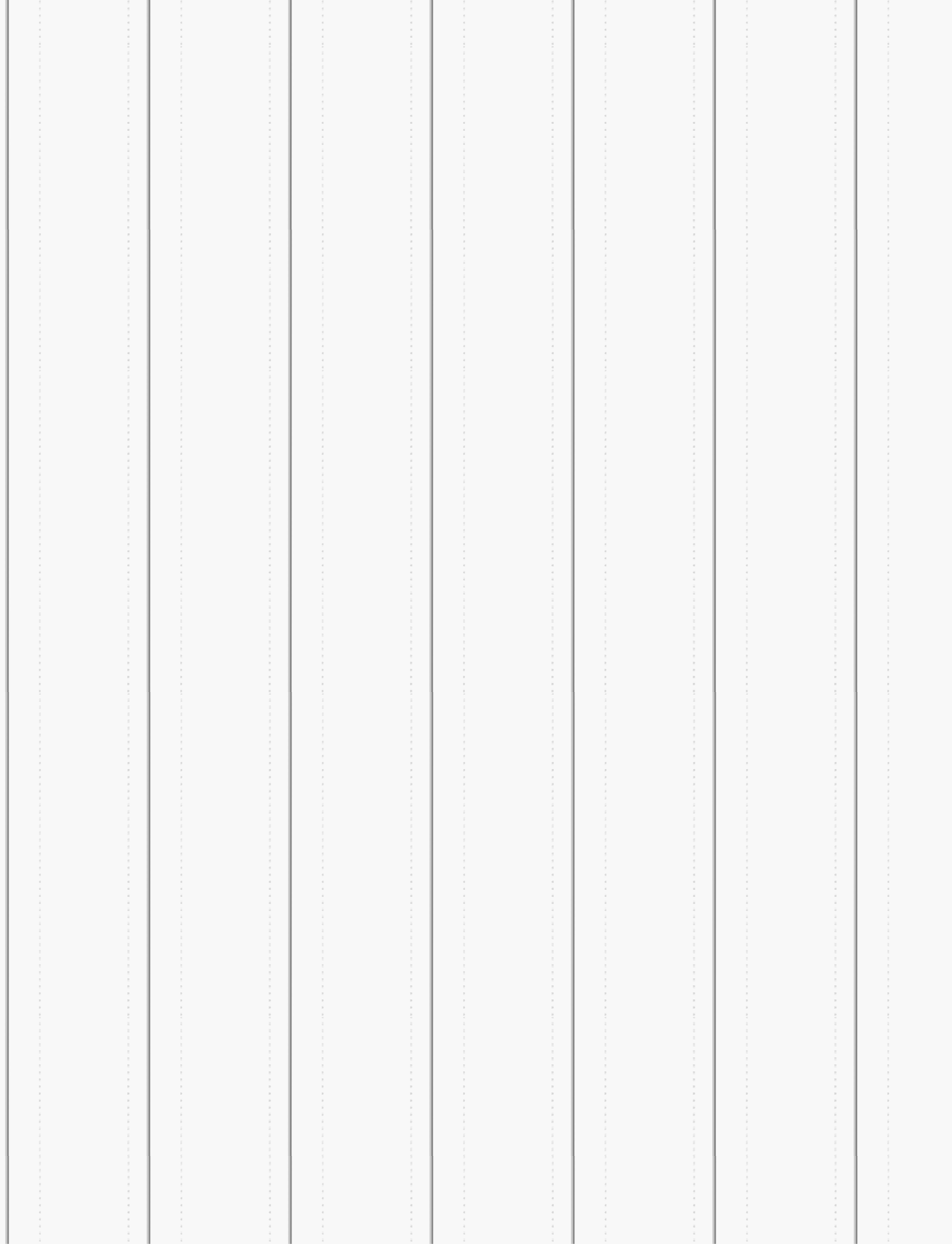 